Ознакомление с природой«Леса и луга нашей Родины»Цель: создание социальной ситуации развития в процессе познавательной деятельности.Задачи: создать условия для развития познавательного интереса и творчества детей; обеспечить условия для закрепления знаний о многообразии растительного мира России; создать условия для формирования эстетического отношения к окружающей действительности.Интернет ресурсы: nsportal.ruРисование  на тему: « День Победы»	«Салют Победе!»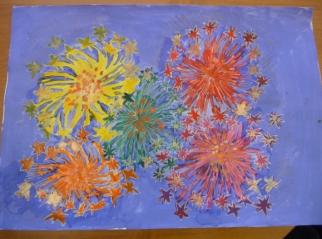 Игры и упражнения к занятиям по развитию речи для детей 4-5 лет на тему:"Домашние животные"1. Кто или что это?Цель: Развивать речь или расширять представления об окружающем мире.Детям даются картинки с изображением животных ( домашних и диких)Какие животные живут с человеком?2." Лишняя картинка"Цель: Развивать логическое мышление, речь.Показаны несколько картинок(дикие и домашние животные) Задание: Найди лишнюю.Задаётся вопрос, почему одна лишняя?3. "Кто бывает такого цвета?"Цель: Расширять словарный запас.Детям предлагается вспомнить, какого цвета то или иное животное и назвать его.4. "Сравнения"Цель: Развивать логическое мышление, воображение, речь.Интернет ресурсы: nsportal.ruЛепка на тему: «Моя любимая игрушка в детском саду»Пр. сод.: Формировать у детей  интерес к д/саду. Развивать у детей игровой замысел. Закреплять умение передавать форму игрушки.Аппликация: « Флажки для группы»Пр. сод.:Составление аппликации из флажков.Учить детей приклеивать флажок на ватман.Рисование на тему: « Мой любимый детский сад»Цели: развивать самостоятельность и творчество, учить отражать впечатления от окружающей жизни ; формировать представления о сотрудниках детского сада, о трудовых процессах, выполняемых каждым из них; воспитывать уважение к труду взрослых; совершенствовать умение ориентироваться в помещениях детского сада.Интернет ресурсы:nsportal.ruОзнакомление с художественной литературой		Тема: «Чтобы мы жили дружно и весело»Пр. содержание.:Приобщать детей к культуре предков через музыкальную, ритмическую, игровую деятельность, через лексическую особенность. Способствовать пониманию красоты русского фольклора его самобытности. Развивать образно-сценические навыки. Воспитывать основы духовности и нравственности; любовь к РодинеОзнакомление с природойТема: «Посадка лука».Пр. содержание: Расширять представления детей об условиях, необходимых для роста и развития растения ( почва, влага, тепло и свет ). Дать элементарные понятия о природных витаминах. Формировать трудовые умения и навыки.Интернетресурсы:infourok.ru	МатематикаТема:"Путешествие в страну математики"Цели занятия:Образовательные:Продолжать формирование мыслительных операций (анализа, синтеза, сравнения, обобщения, классификации).Формировать представления о свойствах предметов: цвет, форма, размер. Умение выделять и объяснять признаки сходства и различия предметов, объединять их в группы по общему признаку. Умение находить “лишний” предмет.Закрепить навыки порядкового и обратного счёта в пределах 10.Формировать навык полных ответов на вопросы.Интернет ресурсы:infourok.ru	